ОПРОСНЫЙ ЛИСТобщественных обсуждений объекта государственной экологической экспертизы: проект технической документации «Инновационный мобильный комплекс системной утилизации и промышленного обезвреживания отходов производства и потребления («ИННОТЭК»)», включая предварительные материалы оценки воздействия на окружающую средуСрок проведения общественных обсуждений (в форме опроса): с 25.03.2022 по 23.04.2022Фамилия, имя, отчество (при наличии)__________________________________________________________________________________________________________________________________________________________Место жительства, адрес (название улицы, № дома, № кв.)__________________________________________________________________________________________________________________________________________________________Контактные данные (номер телефона, адрес электронной почты)__________________________________________________________________________________________________________________________________________________________Наименование организации, адрес, телефон__________________________________________________________________________________________________________________________________________________________(заполняется в случае, если участник опроса представляет общественную организацию)Вопросы, выносимые на общественные обсуждения:5.1. Ознакомились ли Вы с документацией, выносимой на общественные обсуждения? А) ДА  	     Б) НЕТ 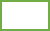 5.2. Считаете ли Вы, что информация о планируемой деятельности представлена в достаточном объеме?А) ДА  	     Б) НЕТ 5.3. Считаете ли Вы, что представленная документация в полной мере позволяет оценить воздействие на окружающую среду объекта государственной экологической экспертизы?А) ДА  	     Б) НЕТ 5.4. Есть ли у Вас предложения и комментарии к документации, выносимой на общественные обсуждения?А) ДА  	     Б) НЕТ 6. Предложения и комментарии к вынесенной на обсуждение документации (заполняется при ответе «Да» на вопрос № 5.4) Вопросы по вынесенным на обсуждение материалам:___________________________________________________________________________________________________________________________________________________________________________________________________________________________________________________________________________________________________________________________________________________________________________________________________________________________________________________________________________________________________________________________________________________________________________________________________________________________________________________________________________________________________________________________________________________________________________________________________________________________________________________________________________________________________________________________________________________________________________________________________________________________________________________________________________________________________________________________________________________________________________________________________________________________________________________________________________Предложения, замечания к вынесенным на обсуждение материалам:_________________________________________________________________________________________________________________________________________________________________________________________________________________________________________________________________________________________________________________________________________________________________________________________________________________________________________________________________________________________________________________________________________________________________________________________________________________________________________________________________________________________________________________________________________________________________________________________________________________________________________________________________________________________________________________________________________________________________________________________________________________________________________________________________________________________________________________7. Дата___________ Подпись_________________Участник общественных обсуждений, подписывая настоящий опросный лист, дает свое согласие на включение своих персональных данных в протокол общественных обсуждений в форме опроса (в письменном виде) и приложений к нему согласно статье 9 Федерального закона «О персональных данных». Протокол общественных обсуждений в форме опроса (в письменном виде) и приложения к нему будут включены ООО «НЭТ» в документацию, которая будет передана на государственную экологическую экспертизу. Данное согласие на обработку персональных данных действует бессрочно. Отзыв данного согласия на обработку персональных данных осуществляется в порядке, установленном частью 2 статьи 9 Федерального закона «О персональных данных».